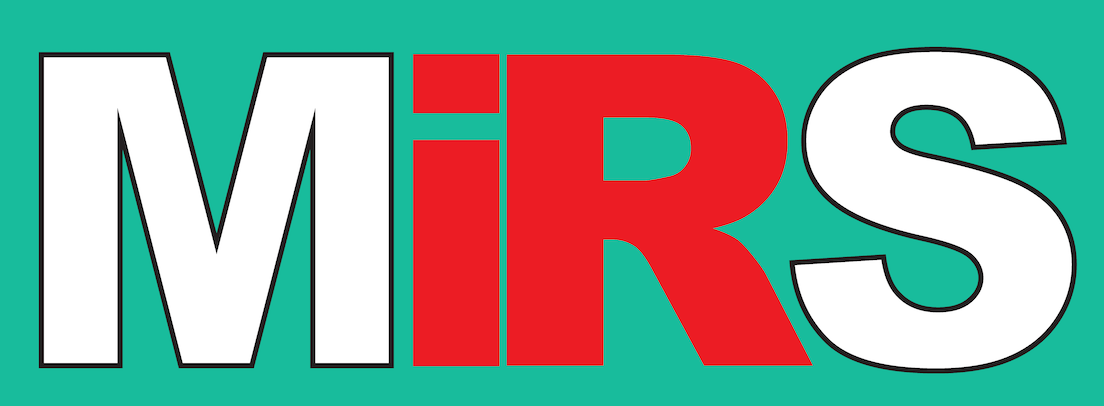 Manchester Industrial Relations Society Student DebateThursday 21st November 2019 12:00 – 3:00pmSackville Entrance HallSackville Street Building, 60 Sackville St, Manchester M1 3WEThe University of Manchesterhttp://www.manchester.ac.uk/discover/maps/interactive-map/?id=1Buffet lunch and refreshments will be provided We invite undergraduate, master’s degree and doctoral students from the University of Manchester to join a team to debate interesting and sharply contested questions related to the field of employment relations, against teams from Manchester Metropolitan University and the University of Salford Can HRM balance supporting ‘employee well-being’ and supporting ‘employer interests in the market’? (Salford vs MBS)Is conflict in the employment relationship the result of bad management? (MMU vs Salford)Will the gig economy and new technologies make employers less important in the future? (MBS vs MMU)Format: Each university will have two teams of 3 students. Each team will have ten minutes to argue either ‘yes’ or ‘no’ to one of the questions. The debates will be judged by external employment relations practitioners from the CIPD and ACAS. There will be prizes awarded to the best debater teams. Why attend and participate? Learn some debating skillsSee how to win a debateMeet other students Network with employment relations academic, students and practitionersFor more information: please contact:Dr Ria Deakin – r.deakin@mmu.ac.ukDr Reece Garcia – r.garcia@mmu.ac.uk